ПРИЛОЖЕНИЕ 4Подпрограмма «Талантливые и одарённые  дети»Обоснование проблемыОдним из ключевых направлений развития общего образования, изложенным в национальной образовательной инициативе «Наша новая школа»,  законе «Об образовании», является система поддержки талантливых детей.Важнейшим компонентом данного направления является  поиск и обучение  талантливых и одаренных детей. Перед школой стоит задача воспитания человека с новым, интеллектуальным уровнем самосознания, способного к концептуальному мышлению, творчеству и самостоятельному управлению собственной деятельностью и поведением.Однако на сегодняшний момент работа с  талантливыми  и одаренными детьми в нашей школе не достигла высокого качественного результата, потому что существуют следующие проблемы:актуален вопрос выявления (в том числе раннего) склонности ребенка к тому или иному виду деятельности. Нет системы в  диагностике способностей детей, что  не позволяет развивать их в должной мере. Не разработаны основы психолого-педагогической работы с одаренными детьми;недостаточная финансовая поддержка одаренных детей. Необходима целенаправленная работа по подготовке обучающихся к участию в районных, краевых, российских и международных конкурсах, смотрах, олимпиадах, требуется оказание финансовой поддержки участия в данных мероприятиях, а также поощрение учащихся при проведении этапов конкурсов: «Ученик года», «Золотой микрофон», «Исследователь природы»,  научно-практических конференций «Байкальское кольцо», «Историко-культурное и природное наследие Сибири», Всероссийских юношеских чтений  им. В. И. Вернадского, Всероссийских конкурсов «Национальное достояние России» и др. нет отлаженной системы школьных фестивалей, конкурсов по изобразительному искусству, музыке, фольклору, моделированию и техническому творчеству, филологии и лингвистике и т. п.недостаточно охвачены этой работой дети «группы риска», с ограниченными возможностями здоровья.Цель и задачи программыЦелью программы является создание условий для развития и поддержки одарённых и талантливых детей, их самореализации, профессионального самоопределения в соответствии с их способностями.Задачи программы:В ходе реализации Программы развития школы «Школа успеха» в направлении поддержки талантливых детей  необходимо:Выстроить разветвленную систему поиска и поддержки талантливых детей, а также их сопровождение в течение всего периода становления личности;Внедрить:создание ДОО «Интеллект»;разработать нормативно-правовую основу ДОО «Интеллект»;комплекс мероприятий для поддержки общения, взаимодействия и дальнейшего развития, одаренных в различных областях интеллектуальной и творческой деятельности детей;расширить систему олимпиад, конкурсов, фестивалей и иных творческих испытаний школьников на различных уровнях; создать условия для дистанционного, заочного и очно - заочного образования учащихся;обобщение и распространение опыта педагогов в работе с ОД;создание банка диагностики, методики по определению одарённости, креативности детей и дальнейшей работы с ними;совершенствование программно-методического обеспечения работы с одарёнными детьми;укрепление материальной базы кружков, объединений, демонстрирующих из года в год высокие результаты работы с талантливыми детьми;привлечение дополнительных денежных средств двух секторов общества: бизнеса и некоммерческих общественных организаций для внедрения системы материальных и моральных стимулов (проведение различных заочных конкурсов, конкурсов типа «Ученик года», акций учащихся по различным направлениям: художественно-эстетическое, гражданско-патриотическое, туристко-краеведческое и т.д.); поощрение ОД на различных уровнях власти (поселковой и районной)  в виде премий,  грантов администрации поселка, общественных организаций и фондов, гонораров за выполненный заказ, за концертные выступления, а также для осуществления материально-технической поддержки, позволяющей реализовывать творческие намерения ОД (специализированные лаборатории, мастерские, спортзалы, студии, технологии, программное обеспечение и т.п. – необходимый «инструментарий» для юных талантов).3. Основные направления реализации программыРеализация данной программы будет проводиться в двух основных направлениях:ДОО «Интеллект»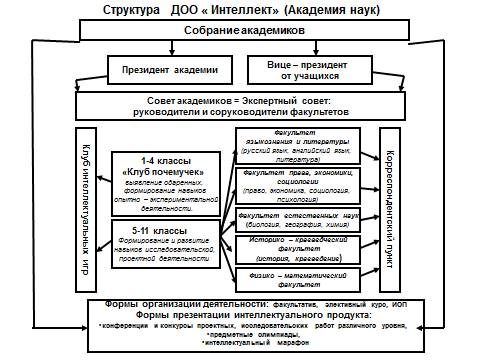 ДОО «Культура»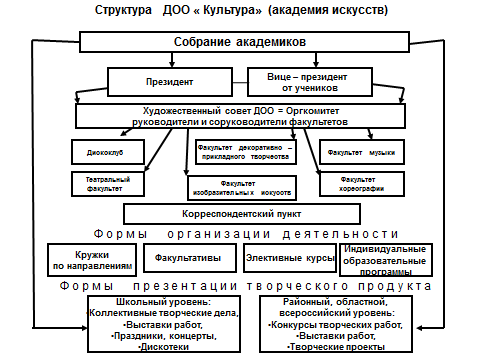 Предполагаемые результаты по направлениямположительная динамика процента участников и призеров конкурсов, фестивалей, олимпиад, конференций различного уровня;повышение престижа знаний, формирование положительной учебной мотивации и, как следствие, повышение качества обученности учащихся;повышение социального престижа школы на местном, муниципальном уровне. 5. План мероприятий по выполнению программы 
«Одаренные и талантливые дети»№ п/п№ п/пМероприятияСрокиОтветственные11Диагностика одаренных детей ЕжегодноПсихологи22Проведение педконсилиума по результатам диагностирования способных учащихсяМарт ежегодноЗам. директора по НМР33Организация патронажа между способными учащимися и учителями-предметникамиМарт ежегодноЗам. директора по НМР44Организация   необходимой    психолого-педагогической работы среди родителей способных учащихся.ЕжегодноПсихологи Администрация5Анкетирование родителей для выявления скрытых возможностей учащихсяАнкетирование родителей для выявления скрытых возможностей учащихсяМарт ежегодноКлассные руководители6Расширение сети кружков, клубов, элективных курсов, профильных групп с учетом способностей и запросов учащихся.Расширение сети кружков, клубов, элективных курсов, профильных групп с учетом способностей и запросов учащихся.Май, ежегодноАдминистрация7Совместный план работы с учреждениями дополнительного образованияСовместный план работы с учреждениями дополнительного образованияСентябрь, ежегодноЗам. директора по ВР8Организация и проведение школьных олимпиад.Организация и проведение школьных олимпиад.Октябрь, март ежегодноЗам. директора по НМР9Участие в районных, областных и всероссийских этапах олимпиад, в т.ч. заочных.Участие в районных, областных и всероссийских этапах олимпиад, в т.ч. заочных.Ноябрь, январь ежегодноЗам. директора по НМР10Организация и проведение интеллектуальных игр, конкурсов, научно-практических конференций.Организация и проведение интеллектуальных игр, конкурсов, научно-практических конференций.В течение годаАдминистрация Вожатые11Организация и проведение творческих конкурсов, фестивалей и иных творческих испытанийОрганизация и проведение творческих конкурсов, фестивалей и иных творческих испытанийЕжегодноЗам. директора по НМР12Анализ и корректировка результативности и выполнения программы «Одаренные и талантливые дети»Анализ и корректировка результативности и выполнения программы «Одаренные и талантливые дети»2013 г январьЗам. директора по НМР13Организация курсовой подготовки учителей через: - методическую службу;- педагогические советы; - семинары, практикумы; - самообразование; - ИПКРО, заочное обучениеОрганизация курсовой подготовки учителей через: - методическую службу;- педагогические советы; - семинары, практикумы; - самообразование; - ИПКРО, заочное обучениеЕжегодноАдминистрация14Пополнение банка педагогической информации по работе с одаренными и талантливыми детьмиПополнение банка педагогической информации по работе с одаренными и талантливыми детьмиПостоянноЗам. директора по НМР15Приобретение литературы, компьютерных программ для организации работы с одаренными и талантливыми детьми.Приобретение литературы, компьютерных программ для организации работы с одаренными и талантливыми детьми.ПостоянноАдминистрация16Разработка системы поощрений победителей олимпиад, конкурсов, фестивалей.Разработка системы поощрений победителей олимпиад, конкурсов, фестивалей.2011 гАдминистрация Совет школы17Организация сети летних профильных отрядов для одаренных и талантливых детейОрганизация сети летних профильных отрядов для одаренных и талантливых детейЕжегодно Администрация '18Продолжение деятельности  научного общества учащихся и учителей.Продолжение деятельности  научного общества учащихся и учителей.2011-2016 гЗам. директора по НМР19Расширение сети дополнительного образования для развития творческих способностей одаренных детейРасширение сети дополнительного образования для развития творческих способностей одаренных детейЕжегодноЗам. директора по ВР20Активизация разъяснительной работы по вовлечению способных учащихся в различные образовательные учреждения области, РоссииАктивизация разъяснительной работы по вовлечению способных учащихся в различные образовательные учреждения области, РоссииПостоянноЗам. директора по УВР (организатор ППО)21Отчетные конференции о работе курсов по выборуОтчетные конференции о работе курсов по выборуЕжегодно мартЗам. директора по ВР, Зам. директора по УВР22Обобщение опыта работы учителей, работающих с одаренными и талантливыми  детьмиОбобщение опыта работы учителей, работающих с одаренными и талантливыми  детьми2011-2015Зам. директора по НМР, руков. МО23Распространение опыта работы с одаренными и талантливыми детьмиРаспространение опыта работы с одаренными и талантливыми детьми2011-2015Зам. директора по НМР24Освещение результатов работы с одарёнными и талантливыми детьми через школьные средства массовой информацииОсвещение результатов работы с одарёнными и талантливыми детьми через школьные средства массовой информацииЕжегодноЗам. директора по НМР